The Spiritual Israel Church and It’s Army 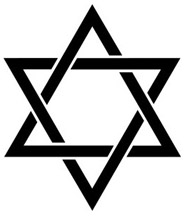 P.O. BOX  68786Seattle, Wa 98168
September 7, 2020Dear Pastors and Members,Greetings in the name of the Lord God of Israel,The Spiritual Israel Church & It’s Army, Seattle Washington, is disappointed to inform you that are annual meeting for 2020 will be cancelled due to Covid-19 restrictions.We look forward to resuming our annual event in October 2021, and hope that each one of you plan to join us then. In our efforts to secure a permanent home for the Seattle Temple, we are asking for each Temple to send a donation of 100.00 dollars. Also, if any member would like to send a personal donation you may do so, all donations are appreciated.  Please mail all financial donations check or money order by the date of October 10, 2020, to P.O. Box 68786 Seattle, WA 98168 or electronically via Quickpay/Zelle: Siciaseattle96@gmail.com We sincerely thank you for your prayers, and financial support.If you have any other questions, please contact me directly at Siciaseattle96@gmail.com or (206)396-5863.  Peace & Love, Elder Candino Blue Sr
Pastor